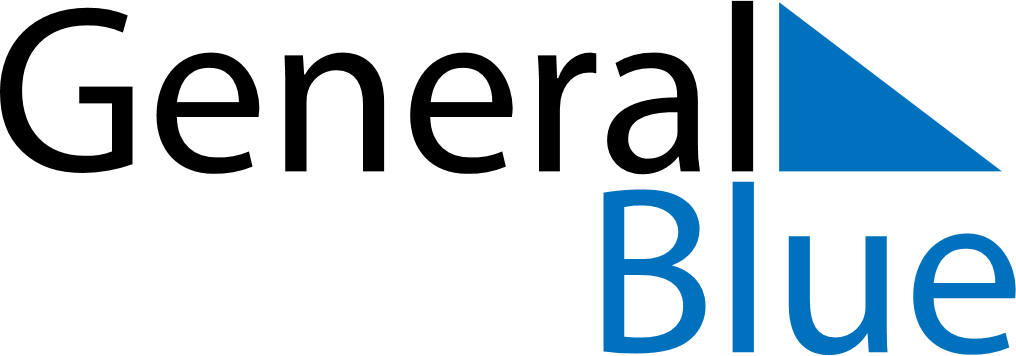 December 2026December 2026December 2026ZimbabweZimbabweSUNMONTUEWEDTHUFRISAT1234567891011121314151617181920212223242526Unity DayChristmas DayBoxing Day2728293031